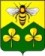 АДМИНИСТРАЦИЯ САНДОВСКОГО МУНИЦИПАЛЬНОГО ОКРУГАТверской области   ПОСТАНОВЛЕНИЕ29.12.2022                                                 пгт Сандово                                                   № 362Об утверждении Положения об организации транспортного обслуживания населения пассажирским автомобильным транспортом на территории Сандовского муниципального округа Тверской области   В целях организации транспортного обслуживания населения, руководствуясь  статьей 16 Федерального закона от 06.10.2003 N 131-ФЗ «Об общих принципах организации местного самоуправления в Российской Федерации», Федеральными законами от 08.11.2007 № 259-ФЗ «Устав автомобильного транспорта и городского наземного электрического транспорта», от 13.07.2015 N 220-ФЗ «Об организации регулярных перевозок пассажиров и багажа автомобильным транспортом и городским наземным электрическим транспортом в Российской Федерации и о внесении изменений в отдельные законодательные акты Российской Федерации», постановлением Правительства Российской Федерации от 01.10.2020 N 1586 «Об утверждении Правил перевозок пассажиров и багажа автомобильным транспортом и городским наземным электрическим транспортом» Администрация Сандовского муниципального округа ПОСТАНОВЛЯЕТ: 	1.Утвердить Положение об организации транспортного обслуживания населения пассажирским автомобильным транспортом на территории Сандовского муниципального округа Тверской области (прилагается). 	2.Настоящее постановление вступает в силу со дня официального опубликования и подлежит размещению на официальном сайте Сандовского муниципального округа в информационно-коммуникационной сети «Интернет». 	3.Контроль за исполнением настоящего постановления возложить на заместителя Главы Администрации Сандовского муниципального округа Фумина Е.А.Глава Сандовского муниципального округа                                                    О.Н. ГрязновПриложениек постановлению Администрации Сандовского муниципального округа от 29.12.2022г. № 362Положение
об организации транспортного обслуживания населения пассажирским автомобильным транспортом на территории  Сандовского муниципального округа Тверской области1. Общие положения1.1. Настоящее Положение разработано в соответствии с Федеральными законами от 08.11.2007 N 259-ФЗ «Устав автомобильного транспорта и городского наземного электрического транспорта», от 13.07.2015 N 220-ФЗ «Об организации регулярных перевозок пассажиров и багажа автомобильным транспортом и городским наземным электрическим транспортом в Российской Федерации и о внесении изменений в отдельные законодательные акты Российской Федерации», постановлением Правительства Российской Федерации от 01.10.2020 N 1586 «Об утверждении Правил перевозок пассажиров и багажа автомобильным транспортом и городским наземным электрическим транспортом», Федеральным законом от 06.10.2003 N 131-ФЗ «Об общих принципах организации местного самоуправления в Российской Федерации» и регламентирует отношения между администрацией Сандовского муниципального округа (далее - Администрация) и юридическими лицами, индивидуальными предпринимателями или участниками договора простого товарищества, осуществляющими свою деятельность в сфере пассажирских перевозок в границах Сандовского муниципального округа Тверской области и направлено на создание условий для предоставления транспортных услуг населению с соблюдением безопасности дорожного движения и комфортности перевозок.1.2. Действие настоящего Положения не распространяется на гражданско-правовые отношения, возникающие между перевозчиками и потребителями при оказании транспортных услуг.1.3. Настоящее Положение разработано в целях:- создания условий для предоставления транспортных услуг населению в границах муниципального образования;- обеспечения доступности транспортного обслуживания для населения и стабильности осуществления пассажирских перевозок;- равного доступа перевозчиков на рынок транспортных услуг независимо от их организационно-правовой формы и формы собственности на транспортные средства;- повышения уровня качества транспортных услуг;- безопасности при выполнении перевозок;- обеспечения единства понятий и системы правового регулирования в сфере деятельности пассажирского автомобильного транспорта.2. Организация транспортного обслуживания населения пассажирским автомобильным транспортом2.1. Уполномоченным органом местного самоуправления, осуществляющим функции по организации регулярных перевозок пассажиров и багажа автомобильным транспортом в Сандовском муниципальном округе Тверской области, является Администрация Сандовского муниципального округа (далее - уполномоченный орган).2.2. Уполномоченный орган:- разрабатывает проекты муниципальных правовых актов в области организации транспортного обслуживания населения пассажирским автомобильным транспортом;- устанавливает, изменяет, отменяет муниципальные маршруты регулярных перевозок по нерегулируемым тарифам и регулируемым тарифам;- заключает муниципальные контракты, в порядке, установленном законодательством Российской Федерации о контрактной системе в сфере закупок товаров, работ, услуг для обеспечения муниципальных нужд, предметом которых является выполнение работ, связанных с осуществлением регулярных перевозок пассажиров по регулируемым тарифам, выдает карты маршрута регулярных перевозок;- проводит в установленном порядке открытые конкурсы на право получения свидетельства об осуществлении перевозок по одному или нескольким муниципальным маршрутам регулярных перевозок по нерегулируемым тарифам, выдает свидетельства и карты соответствующих маршрутов регулярных перевозок;- производит оформление, переоформление, прекращение или приостановление действия свидетельств об осуществлении перевозок по маршруту регулярных перевозок и карт маршрута регулярных перевозок;- изменяет виды регулярных перевозок пассажиров, в случае если изменение предусмотрено документом планирования;- утверждает паспорта маршрутов регулярных перевозок, схемы маршрутов, расписания движения автобусов;- осуществляет координацию работы перевозчиков на муниципальных маршрутах регулярных перевозок пассажирским автомобильным транспортом;- осуществляет формирование и ведение реестра муниципальных маршрутов регулярных перевозок в соответствии с Федеральным законом от 13.07.2015 N 220-ФЗ «Об организации регулярных перевозок пассажиров и багажа автомобильным транспортом и городским наземным электрическим транспортом в Российской федерации и о внесении изменений в отдельные законодательные акты российской Федерации» (далее - Федеральный закон N 220-ФЗ);- взаимодействует с органами исполнительной власти Тверской области по вопросам организации регулярных перевозок пассажиров и багажа автомобильным транспортом в муниципальном образовании и контроля за их осуществлением;- рассматривает жалобы и предложения населения на качество транспортного обслуживания, принимает меры и готовит предложения по устранению недостатков;- осуществляет взаимодействие с органами ГИБДД МВД России, Федеральной службой по надзору в сфере транспорта, общественными организациями и объединениями и другими заинтересованными органами в пределах их полномочий;- информирует население в средствах массовой информации об организации муниципальных маршрутов регулярных перевозок, о выполняемых на них перевозках, о перевозчиках, а также об иных сведениях, необходимых потребителям транспортных услуг;- осуществляет контроль за исполнением перевозчиками муниципальных правовых актов Сандовского муниципального округа Тверской области и обязательств по муниципальным контрактам;- организовывает работу пассажирского автомобильного транспорта при нарушении утвержденных расписаний, вызванных неблагоприятными дорожными или климатическими условиями, или чрезвычайными обстоятельствами;- участвует в разработке и реализации мероприятий по обустройству объектов транспортной инфраструктуры в муниципальном образовании.3. Требования к качеству услуг, предоставляемых перевозчиками3.1. Основными показателями качества услуг по перевозке пассажиров является отсутствие жалоб со стороны населения, содержащих сведения о фактах нарушения перевозчиком правил оказания услуг, определяемых в соответствии с требованиями законодательства Российской Федерации, Тверской области, настоящего Положения, иных муниципальных правовых актов органов местного самоуправления Сандовсого муниципального округа Тверской области.3.2. Перевозчик обязан:- оказывать качественные услуги населению;- выполнять требования законодательства Российской Федерации, Тверской области, а также настоящего Положения в области транспортного обслуживания населения пассажирским автомобильным транспортом в границах муниципального образования;- обеспечить перевозку пассажиров в соответствии с Правилами перевозок пассажиров и багажа автомобильным транспортом и городским наземным электрическим транспортом, утвержденными постановлением Правительства Российской Федерации от 01.10.2020 N 1586;- обеспечить наличие пассажирских автотранспортных средств, трудовых, материальных и организационных ресурсов в объеме, достаточном для гарантированного выполнения расписания движения на муниципальном маршруте регулярных перевозок;- обеспечить соблюдение порядка оплаты пользования пассажирским автомобильным транспортом, установленного в соответствии с федеральным законодательством о перевозках пассажиров и багажа автомобильным транспортом;- обеспечить прохождение предрейсового и послерейсового медицинских осмотров водителей (перевозчиков) в соответствии с требованиями законодательства, а также предрейсовый и послерейсовый технические осмотры транспортных средств;- представлять уполномоченному органу информацию и документы, необходимые для осуществления контроля за соблюдением условий регулярных перевозок и муниципальных контрактов на выполнение работ, связанных с осуществлением регулярных перевозок по регулируемым тарифам;- обеспечить беспрепятственный допуск представителей уполномоченного органа и иных органов контроля на объекты, используемые для осуществления пассажирских перевозок;- выполнять предписания и требования представителей уполномоченного органа и иных контролирующих органов в сроки, установленные действующим законодательством;- обеспечить наличие у водителей пассажирских автотранспортных средств карты маршрута регулярных перевозок, оформленной и выданной уполномоченным органом.3.2. Перевозчик не вправе без письменного согласия уполномоченного органа отменить назначенные на муниципальном маршруте регулярных перевозок рейсы, изменить расписание движения автобусов, приостановить регулярные перевозки, за исключением случаев, когда выполнение рейсов по расписанию невозможно при возникновении не зависящих от перевозчика обстоятельств, связанных с неблагоприятными дорожными или погодно-климатическими условиями, угрожающими безопасности движения или безопасности перевозки пассажиров.4. Основные требования к транспортным средствам4.1. Транспортные средства, осуществляющие перевозку пассажиров и багажа, должны находиться в технически исправном состоянии, обеспечивать безопасность дорожного движения и бесперебойную работу.4.2. Перед выпуском на маршрут транспортные средства должны проходить технический осмотр, о чем делается отметка в путевом листе с указанием места его проведения. Назначение, тип, марка, модель транспортного средства должна соответствовать виду перевозок с учетом дорожных и природно-климатических условий в соответствии с требованиями правил, государственных стандартов, технических норм и других нормативных документов в области организации транспортного обслуживания населения пассажирским автомобильным транспортом и обеспечения безопасности дорожного движения.4.3. Оборудование транспортных средств, предназначенное для перевозки пассажиров и багажа, а также его внутреннее и внешнее оформление должны соответствовать требованиям законодательства о перевозке пассажиров и багажа автомобильным транспортом, муниципальных нормативных правовых актов.5. Привлечение перевозчиков к выполнению регулярных перевозок по маршрутам регулярных перевозок5.1. Отбор перевозчиков, обеспечивающих лучшие условия перевозки пассажиров и багажа по муниципальным маршрутам осуществляется на конкурсной основе в порядке, предусмотренном Федеральным законном N 220-ФЗ.5.2. Конкурс проводится уполномоченным органом.5.3. К участию в конкурсе допускаются юридические лица всех форм собственности, индивидуальные предприниматели и участники договора простого товарищества, осуществляющие деятельность в сфере пассажирских перевозок.5.4. Закрепление перевозчика за конкретным маршрутом (или несколькими маршрутами) производится по итогам конкурса путем:- заключения муниципального контракта и выдачи карты маршрута регулярных перевозок - в порядке, установленном законодательством Российской Федерации о контрактной системе в сфере закупок товаров, работ, услуг для обеспечения государственных и муниципальных нужд;- выдачи свидетельства об осуществлении перевозок по муниципальному маршруту регулярных перевозок и карт соответствующего маршрута - по итогам открытого конкурса. Порядок организации и проведения конкурса на право получения свидетельства об осуществлении регулярных перевозок автомобильным транспортом по муниципальным маршрутам на территории муниципального образования «Сандовский муниципальный округ» Тверской области, состав конкурсной комиссии и конкурсная документация утверждаются правовыми актами администрации Сандовского муниципального округа5.5. Регулярные перевозки, осуществляемые на основании договоров на организацию перевозок по муниципальным маршрутам регулярных перевозок по регулируемым тарифам, заключенных до вступлению в силу настоящего Положения, осуществляются в порядке, действовавшем до дня официального опубликования Федерального закона от 13.07.2015 N 220-ФЗ "Об организации регулярных перевозок пассажиров и багажа автомобильным транспортом и городским наземным электрическим транспортом в Российской Федерации и о внесении изменений в отдельные законодательные акты Российской Федерации", в течение срока, по окончании которого в соответствии с графиком, предусмотренном документом планирования регулярных перевозок, в отношении данных перевозок должен быть заключен муниципальный контракт. Расходы, связанные с осуществлением указанных перевозок, финансируются за счет средств областного бюджета Тверской области и бюджета Сандовского муниципального округа.5.6. В случае досрочного расторжения договора в целях необходимости обеспечения бесперебойного транспортного обслуживания заключается временный договор сроком действия до даты, по окончании которой в соответствии с графиком, предусмотренном документом планирования регулярных перевозок, в отношении данных перевозок должен быть заключен муниципальный контракт, но не более 180 дней. 6. Контроль за осуществлением регулярных перевозок6.1. Контроль за наличием у водителя транспортного средства, используемого для осуществления регулярных перевозок, карты маршрута регулярных перевозок и соответствия технических характеристик такого транспортного средства сведениям, указанным в карте маршрута регулярных перевозок, а также соблюдением юридическим лицом, индивидуальным предпринимателем, участниками договора простого товарищества, которым выдано свидетельство об осуществлении перевозок по маршруту регулярных перевозок либо с которыми заключен муниципальный контракт, требований порядка посадки и высадки пассажиров осуществляется проведением проверок органом государственного транспортного контроля.6.2. Контроль за выполнением условий муниципального контракта или свидетельства об осуществлении перевозок по маршруту регулярных перевозок, за исполнением перевозчиками муниципальных правовых актов Сандовского муниципального округа Тверской области организуется и проводится уполномоченным органом. 6.3. За неисполнение или ненадлежащее исполнение перевозчиками условий муниципального контракта, ответственность наступает в соответствии с действующим законодательством.6.4. Уполномоченный орган, в соответствии со статьей 29 Федерального закона N 220-ФЗ, обращается в суд с заявлением о прекращении действия свидетельства об осуществлении перевозок по маршруту регулярных перевозок при наступлении хотя бы одного из следующих обстоятельств:- неосуществление в отсутствие чрезвычайной ситуации предусмотренных данным свидетельством перевозок по маршруту регулярных перевозок в течение более чем трех дней подряд;- неоднократное в течение одного года привлечение юридического лица, индивидуального предпринимателя, хотя бы одного из участников договора простого товарищества, которым выдано данное свидетельство, к административной ответственности за совершение при осуществлении предусмотренных этим свидетельством перевозок административных правонарушений, указанных в частях 3 - 5 статьи 11.33 Кодекса Российской Федерации об административных правонарушениях;- расторжение договора простого товарищества (в случае, если данное свидетельство выдано участникам договора простого товарищества);- иные случаи, установленные законодательством Российской Федерации.Глава Сандовского муниципального округа                                                                              О.Н. Грязнов